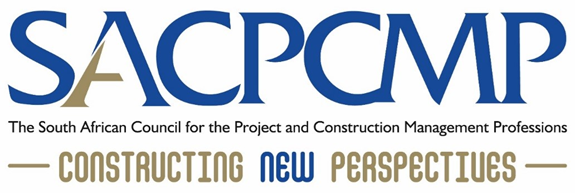 SACPCMP POLICY: CALL FOR COMMENT FORMThis submission of comments (call for comments) must be submitted, no later than 
16:00 on 10 November 2022, to: policy@sacpcmp.org.zaName & SurnameDesignationOrganisation Contact Detail (should clarification be sought)Comments or queriesComments or queriesComment:Comment:Suggested Amendment:Suggested Amendment:Comment:Comment:Suggested Amendment:Suggested Amendment:Comment:Comment:Suggested Amendment:Suggested Amendment:Comment:Comment:Suggested Amendment:Suggested Amendment:Comment:Comment:Suggested Amendment:Suggested Amendment:Comment:Comment:Suggested Amendment:Suggested Amendment:Comment:Comment:Suggested Amendment:Suggested Amendment:Comment:Comment:Suggested Amendment:Suggested Amendment:Any other comments, suggestions and amendments:Any other comments, suggestions and amendments: